Печатное издание органов местного самоуправления городского поселения город Чухлома Чухломского муниципального района Костромской области     Издается                                                                                                                           22  мая 2018 г., вторник   № 18(262)                      С 30 июня 2006 года.                                                                                                                 Выходит не реже 1 раза в месяц,                                                                                                                                   Распространяется бесплатноСОВЕТ ДЕПУТАТОВ ГОРОДСКОГО ПОСЕЛЕНИЯ ГОРОД ЧУХЛОМА ЧУХЛОМСКОГО МУНИЦИПАЛЬНОГО РАЙОНА КОСТРОМСКОЙ ОБЛАСТИРЕШЕНИЕот « 21 » мая 2018 года № 130Об утверждении предельных (максимальных) индексовизменения размера вносимой гражданами платы за коммунальные услуги на территории муниципального образования городское поселение город ЧухломаЧухломского муниципального района Костромской областина 2018 год В соответствии с постановлением Правительства Российской Федерации от 30 апреля 2014 года №400 «О формировании индексов изменения размера платы граждан за коммунальные услуги в Российской Федерации», в соответствии с постановлением губернатора Костромской области о  внесении изменений в постановление губернатора Костромской области от 27.11.2017 № 243 «Об утверждении предельных (максимальных) индексов изменения размера вносимой гражданами  платы за коммунальные услуги в муниципальных образованиях Костромской области на 2018 год», Совет депутатов РЕШИЛ: 1. В соответствии с  постановлением губернатора Костромской области « О внесении изменений в постановление  губернатора Костромской области от 27.11.2017 № 243 «Об утверждении предельных (максимальных) индексов изменения размера вносимой гражданами  платы за коммунальные услуги в муниципальных образованиях Костромской области на 2018 год» в части установления предельного (максимального) индекса по городскому поселению город Чухлома Чухломского муниципального района Костромской области в размере 5,9 процента, ( приложение №1).2. Признать утратившим силу Решение Совета депутатов городского поселения город Чухлома Чухломского муниципального района Костромской области от 29 октября 2014 г. № 230 «О согласовании проекта постановления губернатора Костромской области «О внесении изменений в постановление губернатора Костромской области от 15.05.2014 № 82»».3. Контроль за исполнение настоящего решения возложить на депутатскую   комиссию по бюджету,  налогам и сборам Совета депутатов городского поселения город Чухлома  Чухломского муниципального района Костромской области (Беркутов И.А.).4.  Настоящее решение вступает в силу  со дня его официального опубликования в печатном издании «Вестник Чухломы»Принято Советом депутатов« 21 » мая 2018 годаПриложение № 1к решению Совета депутатов городского поселения город Чухлома Чухломского муниципального районаКостромской области                                                                                                                           от «20» мая 2018 года № 130ПОСТАНОВЛЕНИЕГУБЕРНАТОРА КОСТРОМСКОЙ ОБЛАСТИот «27» ноября 2017 года № 243г. КостромаОб утверждении предельных (максимальных) индексов изменения размера вносимой гражданами платы за коммунальные услуги в муниципальных образованиях Костромской области на 2018 годВ соответствии со статьей 157.1 Жилищного кодекса Российской Федерации, постановлением Правительства Российской Федерации от 30 апреля 2014 года № 400 «О формировании индексов изменения размера платы граждан за коммунальные услуги в Российской Федерации», распоряжениями Правительства Российской Федерации от 1 ноября 2014 года № 2222-р, от 26 октября 2017 года № 2353-р ПОСТАНОВЛЯЮ: 1. Утвердить: 1) предельные (максимальные) индексы изменения размера вносимой гражданами платы за коммунальные услуги в муниципальных образованиях Костромской области на 2018 год (приложение № 1); 2) обоснование величины установленных предельных (максимальных) индексов изменения размера вносимой гражданами платы за коммунальные услуги в муниципальных образованиях Костромской области на 2018 год (приложение № 2). 2. Признать утратившими силу: 1) постановление губернатора Костромской области от 2 декабря 2016 года № 245 «Об утверждении предельных (максимальных) индексов изменения размера вносимой гражданами платы за коммунальные услуги в муниципальных образованиях Костромской области на 2017 - 2018 год»; 2) постановление губернатора Костромской области от 5 июня 2017 года № 119 «О внесении изменений в постановление губернатора Костромской области от 02.12.2016 № 245». 3. Настоящее постановление разместить на официальном сайте администрации Костромской области в информационно- телекоммуникационной сети «Интернет» в течение 7 дней со дня его подписания. 4. Настоящее постановление вступает в силу с 1 января 2018 года и подлежит официальному опубликованию. Губернатор области                                                                          С. Ситников                                   Приложение № 1УТВЕРЖДЕНЫ постановлением губернатора Костромской области от «27» ноября 2017 г. № 243ПРЕДЕЛЬНЫЕ (МАКСИМАЛЬНЫЕ) ИНДЕКСЫ изменения размера вносимой гражданами платы за коммунальные услуги в муниципальных образованиях Костромской области на 2018 годПриложение № 2 УТВЕРЖДЕНО постановлением губернатора Костромской области от «27» ноября 2017 г. № 243ОБОСНОВАНИЕвеличины установленных предельных (максимальных) индексов изменения размера вносимой гражданами платы за коммунальные услуги в муниципальных образованиях Костромской области на 2018 год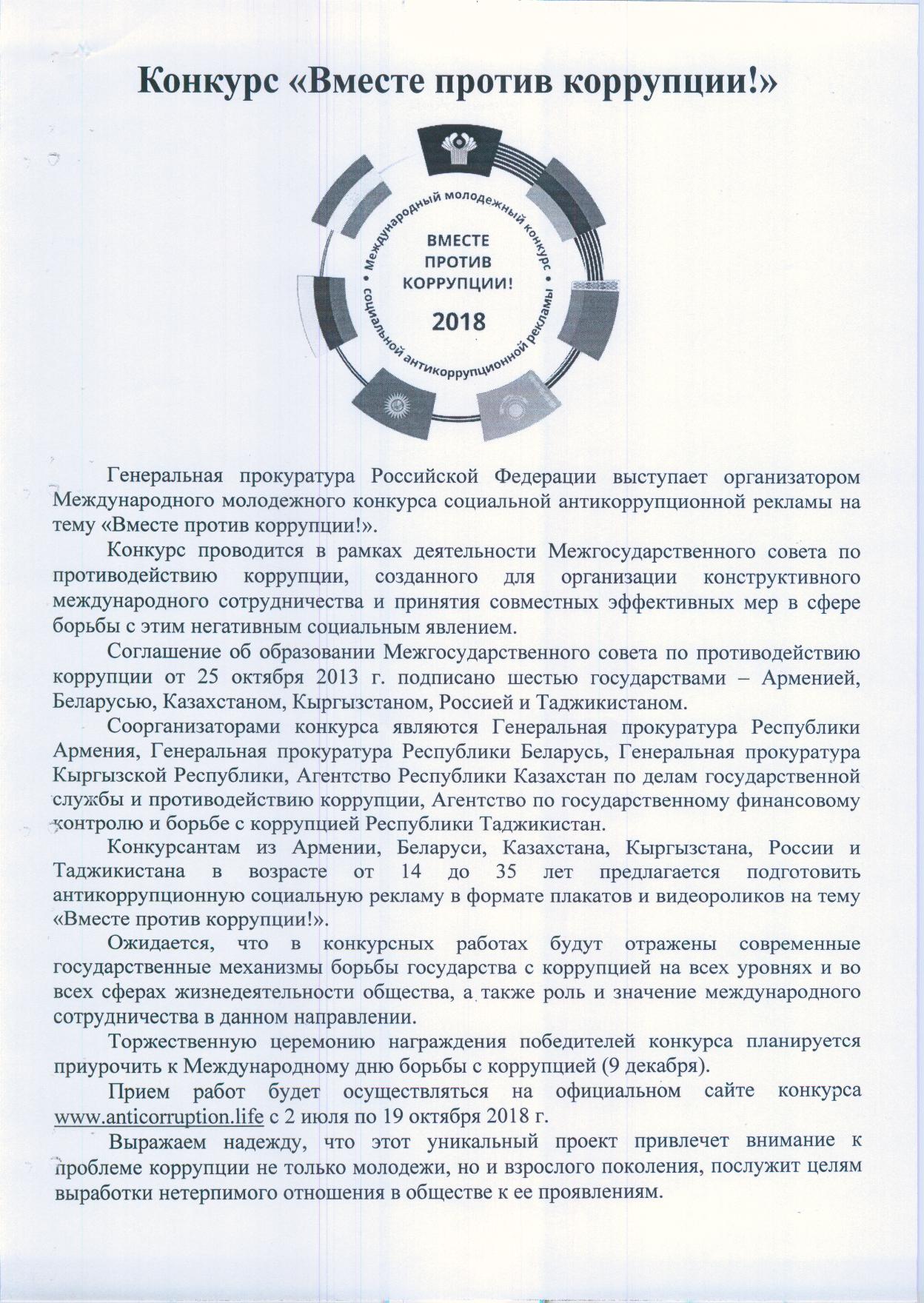 РОССИЙСКАЯ ФЕДЕРАЦИЯКОСТРОМСКАЯ ОБЛАСТЬ ЧУХЛОМСКИЙ МУНИЦИПАЛЬНЫЙ РАЙОНАДМИНИСТРАЦИЯ ГОРОДСКОГО ПОСЕЛЕНИЯ ГОРОД ЧУХЛОМАПОСТАНОВЛЕНИЕ17 мая 2018 года № 59Об определении места первичного сбора, размещения и организации сбора отработанных ртутьсодержащих ламп у потребителей ртутьсодержащих ламп на территории муниципального образования городское поселение город Чухлома Чухломского муниципального района Костромской областиВ соответствии с Федеральным законом от 06 октября 2003 года №131-ФЗ «Об общих принципах организации местного самоуправления в Российской Федерации», Постановлением Правительства РФ № 681 от 03.09.2010 г. « Об утверждении Правил обращения с отходами производства и потребления в части осветительных устройств, электрических ламп, ненадлежащий сбор, накопление, использование, обезвреживание, транспортирование и размещение  которых может повлечь причинение вреда жизни, здоровья граждан, вреда животным, растениям и окружающей среде», на основании Устава городского поселения город Чухлома Чухломского муниципального района Костромской области, ПОСТАНОВЛЯЮ: Определить местом первичного сбора и размещения отработанных ртутьсодержащих ламп для потребителей ртутьсодержащих ламп помещение, расположенное по адресу: г. Чухлома, пл. Революции, д.1 (здание Преображенского Собора).Утвердить график работы места сбора отработанных ртутьсодержащих ламп для потребителей ртутьсодержащих ламп: последняя пятница каждого месяца с 9-00 до 13-00 час (кроме праздничных дней).3.	Утвердить Порядок организации сбора отработанных ртутьсодержащих ламп на территории муниципального образования городское поселение город Чухлома Чухломского муниципального района Костромской области (приложение №1)4.	Утвердить инструкцию по содержанию, сбору и хранению ртутьсодержащих ламп и иного оборудования и аппаратуры, содержащих ртуть (приложение №2)5.	Руководителям предприятий, организаций, учреждений всех форм собственности, индивидуальным предпринимателям, осуществляющим обращение с ртутьсодержащими отходами, руководствоваться Порядком, утвержденным настоящим постановлением.6.	Руководителям управляющих компаний по управлению МКД организовать места для сбора и накопления отработанных ртутьсодержащих ламп от населения и их передачу в специализированные организации, имеющие лицензии на осуществление деятельности по сбору, использованию, обезвреживанию, транспортированию, размещению отходов 1-4 классов опасности. Информировать жителей многоквартирных домов о месте, времени работы приемных пунктов отработанных ртутьсодержащих ламп.7.	Настоящее постановление опубликовать на официальном сайте городского поселения город Чухлома Чухломского муниципального района Костромской области. 8.	Постановление вступает в силу со дня его официального опубликования.9.	Контроль исполнения настоящего постановления оставляю за собой.Глава городского поселения город Чухлома				М.И. ГусеваПриложение №1 к постановлению от 17 мая 2018 года № 59ПОРЯДОКорганизации сбора отработанных ртутьсодержащих ламп на территории муниципального образования городское поселение город Чухлома Чухломского муниципального района Костромской области1. Общие положенияПорядок организации сбора отработанных ртутьсодержащих ламп  (далее Порядок) разработан в целях предотвращения неблагоприятного воздействия на  здоровье граждан и окружающую среду отработанных  ртутьсодержащих ламп путем организации их сбора.Порядок разработан в соответствии с Федеральными законами от 24.06.1998 № 89-ФЗ "Об отходах производства и потребления", от 06.11.2003 № 131-Ф3 «Об общих принципах организации местного самоуправления в Российской Федерации», от 30.03.1999 № 52-ФЗ «О санитарно-эпидемиологическом благополучии населения», от 10.01.2002 № 7-ФЗ «Об охране окружающей среды», от 23.11.2009 № 261-ФЗ «Об энергосбережении и о повышении энергетической эффективности и о внесении изменений в отдельные законодательные акты Российской Федерации», Государственным стандартом 12.3.031-83 "Система стандартов безопасности труда. Работы с ртутью. Требования безопасности", утвержденным постановлением Госстандарта СССР от 10.10.1983 г.  № 4833, Санитарными правилами при работе с ртутью, её соединениями и приборами с ртутным заполнением, утв. Главным государственным санитарным врачом СССР 04.04.1988 г. № 4607-88, Постановлением Правительства Российской Федерации от 03.09.2010 г. № 681 «Об утверждении Правил обращения с отходами производства и потребления в части осветительных устройств, электрических ламп, ненадлежащие сбор, накопление, использование, обеззараживание, транспортирование и размещение которых может повлечь причинение вреда жизни, здоровью граждан, вреда животным, растениям и окружающей среде, Постановлением Правительства Российской Федерации от 06.05.2011 г. № 354 «О  предоставлении коммунальных услуг собственникам и пользователям помещений в многоквартирных домах и жилых домов».Положения настоящего Порядка являются обязательными для исполнения организациями независимо от организационно-правовых форм и форм собственности, индивидуальными предпринимателями, осуществляющими свою деятельность на территории городского поселения город Чухлома, не имеющими лицензии на осуществление деятельности по сбору, использованию, обезвреживанию, транспортированию, размещению отходов 1-4 класса опасности, физическими лицами, проживающими на территории городского поселения город Чухлома. 2. Организация сбора отработанных ртутьсодержащих ламп.2.1. Сбору в соответствии с Порядком подлежат осветительные устройства и электрические лампы с ртутным заполнением и содержанием ртути не менее 0,01 %, выведенные из эксплуатации и подлежащие утилизации.2.2.Юридические лица и индивидуальные предприниматели, эксплуатирующие осветительные устройства и электрические лампы с ртутным заполнением, должные вести постоянный учет получаемых и отработанных ртутьсодержащих ламп.2.3. Юридические лица или  индивидуальные предприниматели, не имеющие лицензии на осуществление деятельности по сбору, использованию, обезвреживанию, транспортированию, размещению отходов 1-4 класса опасности, осуществляют накопление отработанных ртутьсодержащих ламп. 2.4. Сбор и накопление отработанных ртутьсодержащих  ламп от физических лиц, проживающих в многоквартирных домах, производят:а) при управлении управляющей организацией – юридические лица и индивидуальные предприниматели, осуществляющие управление многоквартирными домами на основании заключенного договора с собственниками помещений многоквартирного дома;б) при управлении товариществом собственников жилья либо жилищным кооперативом или иным специализированным потребительским кооперативом-товариществом собственников жилья либо жилищным кооперативом или иным специализированным потребительским кооперативом, либо юридическими лицами и индивидуальными предпринимателями, заключившими с указанными организациями договоры на оказание услуг по содержанию и ремонту общего имущества.в) при непосредственном управлении собственниками помещений в многоквартирном доме – юридические лица и индивидуальные предприниматели, заключившие с собственниками  помещений многоквартирного дома договоры на оказание услуг по содержанию и ремонту общего имущества в таком доме.2.5. Накопление отработанных ртутьсодержащих ламп в местах, являющихся общим имуществом собственников помещений многоквартирного дома, не допускается.2.6. Накопление должно производиться в соответствии с требованиями Государственного стандарта 12.3.031-83 "Система стандартов безопасности труда. Работы с ртутью. Требования безопасности", утвержденным постановлением Госстандарта СССР от 10.10.1983 г.  № 4833, Санитарных правил при работе с ртутью, её соединениями и приборами с ртутным заполнением, утв. Главным государственным санитарным врачом СССР 04.04.1988 г. № 4607-88.2.7. Накопление отработанных ртутьсодержащих ламп производится отдельно от других видов отходов. 2.8. Хранение отработанных ртутьсодержащих ламп производится в специально выделенном для этих целей помещении, защищенном от химически агрессивных веществ, атмосферных осадков, поверхностных и грунтовых вод, в местах, исключающих повреждение тары.2.9. Не допускается совместное хранение поврежденных и неповрежденных ртутьсодержащих ламп. Хранение поврежденных ртутьсодержащих ламп осуществляется в специальной таре.2.10. Юридические лица и индивидуальные предприниматели назначают в установленном порядке ответственных лиц за обращение с указанными отходами, разрабатывают инструкции по организации накопления отработанных ртутьсодержащих отходов применительно к конкретным условиям.2.11. Не допускается самостоятельно обезвреживание, использование, транспортирование и размещение ртутьсодержащих ламп потребителями.2.12. Сбор и утилизацию отработанных ртутьсодержащих ламп на территории городского поселения горд Чухлома от населения осуществляют специализированные организации путем заключения соответствующих договоров на оказание услуг по сбору и вывозу ртутьсодержащих отходов.3. Информирование населения3.1. Информирование о порядке сбора отработанных ртутьсодержащих отходов осуществляется организацией, осуществляющей управление многоквартирными домами и администрацией городского поселения город Чухлома, специализированными организациями, а также юридическими лицами и индивидуальными предпринимателями, осуществляющими накопление и реализацию ртутьсодержащих ламп.3.2.  Информация о порядке сбора отработанных ртутьсодержащих отходов размещается на официальном сайте администрации городского поселения город Чухлома в сети Интернет, в средствах массовой информации, в местах реализации ртутьсодержащих ламп. По месту нахождения специализированных организаций.3.3. Юридические лица и индивидуальные предприниматели, осуществляющие управление многоквартирными домами на основании заключенного договора или заключившие с собственниками помещений многоквартирного дома договоры на оказание услуг по содержанию и ремонту общего имущества в таком доме, доводят информацию о Правилах обращения с отработанными ртутьсодержащими лампами до сведения собственников помещений многоквартирных жилых домов, путем размещения информации, указанной в п. 3.4. настоящего Порядка на информационных стендах в помещении управляющей организации.3.4. Размещению подлежит следующая информация:- порядок организации сбора отработанных ртутьсодержащих ламп;- перечень специализированных организаций, осуществляющих сбор, транспортировку, хранение и размещение ртутьсодержащих отходов, проведение демеркуризационных мероприятий, с указанием места нахождения и контактных телефонов;- места и условия приема отработанных ртутьсодержащих ламп;- стоимость услуг по приему отработанных ртутьсодержащих отходов.3.5. Обращение населения, руководителей предприятий, организаций по вопросам организации сбора, накопления, временного хранения, утилизации и обезвреживания отработанных ртутьсодержащих отходов принимаются администрацией городского поселения город Чухлома.4. Ответственность за нарушение правил обращения сотработанными ртутьсодержащими отходами4.1. Контроль за соблюдением требований в области обращения с отработанными ртутьсодержащими отходами осуществляется органами государственного контроля в области обращения с  отходами на объектах хозяйственной и иной деятельности независимо от форм собственности, находящихся на территории городского поселения город Чухлома.4.2. За нарушение правил обращения с отработанными ртутьсодержащими отходами потребители несут ответственность в соответствии с действующим законодательством.Приложение №2 к постановлению от 17 мая . № 59УТВЕРЖДАЮГлава городского поселения город ЧухломаЧухломского муниципального района Костромской области________________М.И. ГусеваИнструкция по сбору, хранению, учету, сдаче отработанных ртутьсодержащих ламп и иного оборудования и аппаратуры, содержащих ртуть1.0бщие положенияОтходы I класса опасности (чрезвычайно опасные) - отработанные ртутьсодержащие лампы (далее ОРТЛ) - подлежат сбору и отправке на демеркуризацию.Ртутьсодержащие лампы (PTJ1) - лампы типа ДРЛ, ЛБ, ЛД, L18/20 иF18/W54 (не российского производства), и другие типы ламп используемые для освещения в помещениях организации.Ртутные лампы представляют собой газоразрядные источники света, принцип действия которых заключается в следующем: под воздействием электрического поля в парах ртути, закачанной в герметичную стеклянную трубку, возникает электрический разряд, сопровождающийся ультрафиолетовым излучением. Нанесённый на внутреннюю поверхность люминофор преобразует ультрафиолетовое излучение в видимый свет.Отработанные ртутьсодержащие лампы - отработанные или пришедшие в негодность РТЛ.Ртуть - вещество ПЕРВОГО класса опасности.Одна разбитая лампа, содержащая ртуть в количестве . делает непригодным для дыхания воздух в помещении объёмом .Ртуть оказывает негативное влияние на нервную систему организма человека, вызывая эмоциональную неустойчивость, повышенную утомляемость, снижение памяти, нарушение сна. Не редко наблюдаются боли в конечностях (ртутные полиневриты). Кроме того, жидкий металл, оказывает токсическое действие на эндокринные железы, на зрительный анализатор, на сердечно - сосудистую систему, органы пищеваренияУсловия хранения отработанных ртутьсодержащих ламп.Главным условием при замене и сборе ОРТЛ является сохранение герметичности.Сбор ОРТЛ необходимо производить   отдельно от обычного мусора.В процессе сбора лампы разделяются по диаметру и длине.Тарой для сбора и хранения ОРТЛ являются целые индивидуальные картонные коробки от ламп типа ЛБ, ЛД, ДРЛ и др.После упаковки ОРТЛ в тару для хранения их следует сложить в отдельные коробки из фанеры или ДСП.Для каждого типа лампы должна быть предусмотрена своя отдельная коробка. Каждая коробка должна быть подписана (указывать тип ламп - марку, длину, диаметр, максимальное количество, которое возможно положить в коробку).Лампы в коробку должны укладываться плотно.Помещение предназначенное для хранения ОРТЛ должно быть просторным (чтоб не стесняло движение человека с вытянутыми руками), иметь возможность проветриваться.Помещение, предназначенное для хранения ОРТЛ, должно быть удалено от бытовых помещений.При разбитии ОРТЛ контейнер для хранения (место разбития) необходимо обработать 10 % раствором перманганата калия и смыть водой. Осколки собираются щёткой или скребком в металлический контейнер с плотно закрывающейся крышкой, заполненной раствором марганцовокислого калия.На разбитые лампы составляется акт произвольной формы, в котором указывается тип разбитых ламп, их количество, дата происшествия, место происшествия.ЗАПРЕЩАЕТСЯ: Хранение в местах, где к ним могут иметь доступ дети; Хранение ламп без тары; Хранение ламп в мягких картонных коробках, поставленных друг на друга; Хранение ламп на грунтовой поверхности.3.Учет отработанных ртутьсодержащих ламп.Учёт ведётся в специальном журнале, где в обязательном порядке отмечается движение целых ртутьсодержащих ламп и OPTJI.Страницы журнала должны быть пронумерованы, прошнурованы и скреплены.Журнал учёта должен заполняться ответственным лицом. Вносятся данные о поступивших целых и отработанных лампах. Обязательно указывается марка ламп, количество, дата приёмки и лицо которое сдаёт лампы.4. Порядок сдачи, транспортировки и перевозки отработанных ртутьсодержащих ламп на утилизирующие предприятияOPTJI сдаются на утилизацию  по мере накопления, но не реже 1 раза в год.4.2.  Отработанные лампы принимаются сухими, каждая лампа в отдельной таре. Исключается их битьё и выпадение при погрузочных работах.4.3 Перевозкой ОРТЛ с территории организации до места утилизации осуществляет специализированная организация и несет полную ответственность за все, что    может произойти при их перевозке.РОССИЙСКАЯ ФЕДЕРАЦИЯ
КОСТРОМСКАЯ ОБЛАСТЬ
ЧУХЛОМСКИЙ МУНИЦИПАЛЬНЫЙ РАЙОН
АДМИНИСТРАЦИЯ ГОРОДСКОГО ПОСЕЛЕНИЯ ГОРОД ЧУХЛОМАПОСТАНОВЛЕНИЕ22 мая 2018 г. № 64Об утверждении цены и нормативов затрат, которые непосредственно связаны с выращиванием деревьев и кустарников, а также уходом за ними до возраста уничтоженных или поврежденных	В соответствии со ст. 13 Федерального закона от 10.01.2002 N 7-ФЗ "Об охране окружающей среды", п. 2 ст. 261 "Гражданского кодекса Российской Федерации (часть I)" от 30.11.1994 N 51-ФЗ с п. 13 Методики начисления размера вреда, причиненного лесам, в том числе лесным насаждениям или не отнесенным к лесным насаждениям деревьям, кустарникам и лианам вследствие нарушения лесного законодательства, приложение № 3 к Постановлению Правительства Российской Федерации от 8 мая 2007 г. № 273 «Об исчислении размера вреда, причиненного лесам вследствие нарушения лесного законодательства», ст. 3.3 Федерального закона от 25.10.2001 N 137-ФЗ ("О введении в действие Земельного кодекса Российской Федерации" Администрация городского поселения город Чухлома, 	ПОСТАНОВЛЯЕТ:	1. Установить следующие цены и нормативы затрат, которые непосредственно связаны с выращиванием деревьев и кустарников, а также с уходом за ними до возраста уничтоженных или поврежденных, которые произрастают на землях, находящихся в муниципальной собственности, а так же на земельных участках, государственная собственность на которые не разграничена (Приложение № 1, 2 и 3).	Норматив для исчисления установлен, исходя из экологической ценности категории земель произрастания: для деревьев в кубическом объеме дерева в метрах и диаметра ствола дерева на высоте 1,3 метра (для хвойных пород до 12 см и более, для лиственных пород до 16 см и более), для кустарников за каждый уничтоженный или поврежденный экземпляр.2. Настоящее постановление вступает в силу с момента его официального опубликования.Глава городского поселения город Чухлома					М.И. ГусеваПредседатель Совета депутатов городского поселения город Чухлома Чухломского муниципального района Костромской области________________ И.А. БеркутовГлава городского поселения город Чухлома Чухломского муниципального района Костромской области_______________ М.И. Гусева№п/пНаименованиемуниципальногоОбразованияКостромской областиПериодПредельные индексы,процентов1.Чухломский муниципальный район Костромской областиС 1 января по 30 июня 2018 года01.Чухломский муниципальный район Костромской областиС 1 июля по 31 декабря 2018 года5,9№п/пНаименование муниципального образования Костромской областиОбоснование величины установленных предельных (максимальных) индексов изменения размера вносимой гражданами платы за коммунальные услуги в муниципальных образованиях1Чухломский муниципальный район Костромской областиНабор услуг: холодное водоснабжение, отопление, электроснабжение, газоснабжение. В рамках параметров прогноза социально-экономического развития Российской Федерации на 2018 год и на плановый период 2019 и 2020 годов увеличение тарифов на водоснабжение – 4,8%, отопление – 4,0%, электроснабжение – 5,0%, газоснабжение – 3,4%. Доведение уровня оплаты коммунальных услуг населением до 100% установленных экономически обоснованных тарифовПриложение № 1-деревья хвойных породПриложение № 1-деревья хвойных породПриложение № 1-деревья хвойных породпородаЦена (руб.) за кубометр деревьев хвойных пород с диаметром ствола 12 см и болееЦена (руб.) за кубометр деревьев хвойных пород не достигших диаметра ствола 12 см.Деревья, заготовка древесины которых не допускается112002800220025009800190015001700Сосна112002800220025009800190015001700Лиственница112002800220025009800190015001700Ель, пихта112002800220025009800190015001700Приложение № 2-деревья лиственных породПриложение № 2-деревья лиственных породПриложение № 2-деревья лиственных породпородаЦена (руб.) за кубометр деревьев лиственных пород с диаметром ствола 16 см и более.Цена (руб.) за кубометр деревьев лиственных пород не достигших диаметра ствола 16 см.Деревья, заготовка древесины которых не допускается112008300140080030020098005800980600200150Дуб, ясень, клен112008300140080030020098005800980600200150Береза112008300140080030020098005800980600200150Ольха черная, граб, ильм, липа112008300140080030020098005800980600200150Осина, ольха белая, тополь112008300140080030020098005800980600200150Иные112008300140080030020098005800980600200150Приложение № 3 - кустарникиПриложение № 3 - кустарникиЦена (руб.) за каждый куст хвойных и лиственных пород.Кустарники, заготовка древесины которых не допускается550400иные550400Издатель: администрация городского поселения город Чухлома Чухломского муниципального района Костромской области;157130 Костромская обл., Чухломский район, город Чухлома, ул. Советская, дом 1,e-mail: gorchuh@yandex.ruТираж: 10 экз.Учредители: Совет депутатов городского поселения город Чухлома Чухломского муниципального района Костромской области и администрация городского поселения город Чухлома Чухломского муниципального района Костромской области (157130 Костромская обл., Чухломский район, город Чухлома, ул. Советская, дом 1)Официальное печатное издание органов местного самоуправления городского поселения город Чухлома Чухломского муниципального района Костромской области-«Вестник Чухломы»В соответствии со статьей 12 Закона РФ от 27 декабря .№2124-1 «О средствах массовой информации»Издание освобождается от регистрации